Manual MGDF ”Kustnära Golftour ”ÖvergripandeFörutom de särskilda bestämmelserna i denna manual genomförs tävlingarna enligt de gällande publikationerna av:Regler för golfspelSpel- och tävlingshandboken kapitel 1, 3 och 4SGF:s RegelkortKompletterande lokala regler för aktuell tävlingProtesterEventuella protester med anledning av händelser/beslut i Kustnära Golftour ska snarast framföras till den lokala tävlingsledningen för behandling. Ska MGDF:s tävlingskansli och/eller regelkommitté avge yttrande/beslut ska skriftlig protest med kort redogörelse samt uppgifter om kontaktpersoner snarast sändas till MGDF:s kansli. Därefter behandlar kansliet och/eller regelkommittén ärendet och avger ett svar.Allmän informationKustnära Golftour består av 7st tävlingar för damer och herrar från 22 år och uppåt. 
Alla tävlingar räknas in i Kustnära Golftour Order of Merit som utgör grunden för uttagning till finalen som spelas en helg efter avslutat rondspel. I Kustnära Golftour vinner pristagarna presentkort. I de fall en pristagare tar emot presentkort som överstiger 1300 kr per tävling är det pristagarens ansvar att ta upp beloppen som en inkomst av tjänst.I kapitel 1–3 i denna manual finns de tävlingsbestämmelser (villkor, och tävlingsregler) och lokala regler, förutom kompletterande lokala regler, som riktar sig till deltagarna. 1. Villkor för Kustnära Golftour1.1 Deltagare1.1.1 Medlemskap, samarbetsklubbarAlla deltagare erlägger tävlingsavgift på 250 kr.1.1.2 SpelarkategorierSamtliga tävlingar är öppna för såväl amatörer (AM) som icke-amatörer (PGA, NA, REAM).1.1.3 Ålder och könSGF Senior Tour genomförs för både damer och herrar i sju åldersklasser. D30	D60	H22	H50	H60	H70 	H801.1.4 HandicapTävlingshandicap krävs för att få delta i Kustnära Golftour.1.1.4.1 HandicapgränsI H22 är handicapgränsen 15,0 och i H50 är 22,0I övriga åldersklasser är handicapgränsen 36,0. Angivna handicapgränser för deltagande gäller vid anmälningstidens utgång. 1.2 Omfattning och spelform1.2.1 StartfältMaximalt antal deltagare per spelplats är 156. I den mån att någon klass ej fyller upp sitt deltagarantal kan antalet deltagare ökas i andra klasser Omständigheter kan göra att deltagarantalet i enskilda tävlingar blir lägre. 1.2.2 Spelform och klassindelningSpelformen är individuell slagtävling scratch. Tävlingarna spelas i följande klasser: D30, D60, H22, H50, H60, H70 och H80. Alla klasser spelar 18 hål. En avbruten tävling måste omfatta minst 9 hål för att ett resultat ska fastställas. 1.2.3 TeeVarje tävling ska spelas från en banvärderad tee. Nedan totallängdsintervaller rekommenderas vid par 72. Vid annat par ska tävlingsledningen göra rimliga längdkorrigeringar vid val av tee. Tävlingsledningen ska tydligt klargöra för deltagarna vid inspelsdagen från vilken tee tävlingen spelas.D30 	4 800–5 300 meter 	H22 	5 600–6 100 meter  D60      max 4 800 meter	H50	5 400–5 900 meter 		H60 	5 400–5 800 meter 	H70 och H80	max 5 400 meter 1.3 Avgörande vid lika resultat1.3.1 TävlingarAvgörande vid lika resultat för seger i alla klasser ska ske genom särspel hål för hål. För övriga placeringar gäller delad placering. För fördelning av priser tillämpas den matematiska metoden.1.3.2 Kustnära Golftour Order of MeritVid lika resultat avgör i första hand den högsta inspelade poängen på enskild tävling, i andra hand på den näst högsta inspelade poängen på enskild tävling och så vidare. 1.4 Anmälan och återbud1.4.1 AnmälanAnmälan görs via Min Golf. Anmälningstidens utgång är 12.00 tre dagar före tävlingsdag i aktuell tävling. Spelaren ansvarar för att hennes/hans exakta handicap är korrekt vid anmälningstidens utgång. Försummar spelare att göra detta och därigenom tar annan spelares plats i tävlingen ska hon/han ej tillåtas starta.1.4.1.1 AnmälningsavgiftAnmälningsavgiften är 250 kr per tävling och betalas i samband med registrering på startdagen. Spelare som är lottad i tävling och som lämnar återbud är skyldig att betala anmälnings-avgift såvida inte godtagbara skäl finns, se Spel- och tävlingshandboken 8.1.2.5.1.4.1.2 Återbetalning av anmälningsavgiftÅterbetalning av anmälningsavgiften görs i följande fall:Lottad spelare som lämnar återbud mot uppvisande av läkarintygUttagna spelare med tillstånd att framföra transportmedel där arrangörsklubben inte kan tillhandahålla transportmedelDeltagare i tävling som inte kan genomföras över minst 9 hål (= resultat kan inte fastställas och tävlingen annulleras)..1.4.2 AvanmälanAvanmälan görs i Min Golf före anmälningstidens utgång.  Efter anmälningstidens utgång kan endast återbud lämnas om en anmäld spelare inte avser att delta. Se även 1.4.5.1.4.3 ÖveranmälanSe även 1.2.1. Vid fler anmälda spelare än det finns platser i tävlingen sker uttagning av spelare i följande ordning:Arrangörsklubbens wildcard. Varje arrangörsklubb har rätt att dela ut ett (1) wildcard per tävling och klass. En spelare måste uppfylla handicapkravet för att få wildcard.Lägsta exakt handicap vid anmälningstidens utgång. Spelare som har förändrat sitt handicap efter anmälan, men före anmälningstidens utgång, är ansvariga för att de har korrekt handicap vid anmälningstidens utgång.    Vid överanmälan upprättas reservlista som publiceras på respektive arrangörsklubbs hemsida.1.4.4 EfteranmälanEfteranmälan tillåts och ska göras till TD för respektive tävling. Efteranmälningar accepteras i anmälningsordning till det att startfältet är fullt. 1.4.5 ÅterbudEfter anmälningstidens utgång kan endast återbud lämnas om en anmäld spelare inte avser att delta. Återbud lämnas till TD. Uttagen spelare som lämnar återbud är skyldig att betala anmälningsavgift såvida inte godtagbara skäl finns, se Spel- och tävlingshand-boken 8.1.2.5. Se även 1.4.1.2.1.5 Övriga villkor1.5.1 InspelsrondInspelsrond före tävlingsdag är kan bokas mot reducerad greenfee. Byte av inspels-dag kan endast göras med arrangörsklubbens godkännande.1.5.2 Olämpligt uppträdandeVid fall av ett allvarligt brott mot etiketten har tävlingsledningen rätt att diskvalificera en spelare enligt Regel 33–7. Se Avsnitt I – ”Etikett, Uppträdande på Banan” i Regler för Golfspel samt Decision 33–7/8 samt Spel- och tävlingshandboken 1.11.Om en deltagare i Kustnära Golftour uppträder på olämpligt sätt eller allvarligt bryter mot golf-etiketten eller på annat sätt skadar golfsportens rykte har SGF rätt att vidta följande åtgärder:skriftlig varningavstängning från deltagande i en eller flera tävlingar i Kustnära Golftour avstängning från deltagande i mästerskapstävlingar eller liknandeanmälan till SGF:s Juridiska Nämnd (i allvarligare fall).1.5.3 Kustnära Golftour Order of MeritVarje åldersklass har sin OoM lista. Vinnare av Kustnära Golftour OoM, i respektive åldersklass, blir den spelare som är högst placerad efter det att sista tävlingen i respektive åldersklass. Vid lika resultat avseende placering på SGF Senior Tour Ranking se 1.3.2.1.5.3.1Beräkning av OoM poängI varje deltävling i respektive åldersklass beräknas snittscoren (ssc) för de fem högst placerade spelarnas slutresultat. Ett slutresultat samma som ssc ger 40 poäng.
Varje slag lägre än ssc ger en poäng mer än ett resultat samma som ssc och varje slag högre än ssc ger en poäng mindre än ett resultat samma som ssc. 
Segraren i resp klass tilldelas ytterligare 3 poäng

1.5.3.2 Poängberäkning avkortad tävlingEn tävling måste omfatta minst en rond över 9 hål för att ett resultat ska fastställas. I annat fall annulleras tävlingen och räknas inte på Kustnära Golftour.1.5.4 Final Kustnära Golftour Finalspelet spelas som matchspel scratch, lördag-söndag på angiven bana.
Söndagen avslutas med bankett och utdelning av vandringspris, följepris samt presentkort tillsegrarna av OoM och resultat i finalspelet.
1.5.4.1 UttagningKustnära Golftour OoM kommer att vara uttagningsinstrument för alla åldersklasser.Grundförutsättning är ett deltagande i minst 4 tävlingar.4 bästa resultaten räknas. deltagandet i varje klass dimensionerar finaldeltagandet. 12,8,6 resp. 4 startande2. Lokala reglerSe SGF:s Regelkort på golf.se. Utöver SGF:s Regelkort fastställer varje tävlingsledning på respektive spelplats kompletterande lokala regler.3. TävlingsreglerSe SGF:s Regelkort på golf.se. Utöver SGF:s Regelkort anges nedan de tävlingsregler som gäller.3.1 Avgörande vid lika resultatSe 1.3.
3.2 PriserVid ronder kommer presentkort att utdelas enl. följande:Scratchpriser 1-3 st presentkortHandikappriser 1-2 st presentkort Antalet priser är beroende av pristagare i klassen. Pristagare skall vara närvarande, om inte går priset till nästa placering.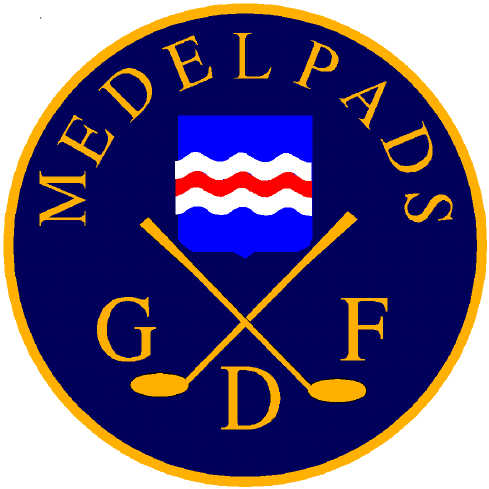 KontaktinformationHemsida	www.mgdf.se
Medelpads Golfdistriktförbund   MGDFTony Zetterberg TD
Senioransvarig
070-2288735
monkeygolfare@gmail.com